Publicado en Aragón, Spain el 01/10/2019 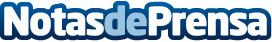 Más de 589 personas bloqueadas solicitan acogerse a la Ley de Segunda Oportunidad en AragónAragón se sitúa en la 5 posición del ranking de casos solicitados por comunidad autónoma con el 5,6% del total de la cuota de mercado. Los abogados de Repara tu deuda es el despacho que más casos de éxito ha conseguido en AragónDatos de contacto:Miguel Ramos Jefe de prensa91 401 26 96 Nota de prensa publicada en: https://www.notasdeprensa.es/mas-de-589-personas-bloqueadas-solicitan_1 Categorias: Nacional Derecho Finanzas Telecomunicaciones Aragón http://www.notasdeprensa.es